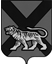 ТЕРРИТОРИАЛЬНАЯ ИЗБИРАТЕЛЬНАЯ КОМИССИЯГОРОДА  ДАЛЬНЕГОРСКАР Е Ш Е Н И Е 13 июня 2019 г.                              г. Дальнегорск                        № 554/92                 О возложении полномочий окружной избирательной комиссии одномандатного избирательного округа № 9  по дополнительным  выборам депутата Думы Дальнегорского городского округа на территориальную избирательную комиссию города ДальнегорскаВ целях осуществления подготовки и проведения дополнительных выборов депутата Думы Дальнегорского городского округа по одномандатному избирательному округу № 9, в соответствии с частью 7 статьи 23 Избирательного кодекса Приморского края, территориальная избирательная комиссия города Дальнегорска РЕШИЛА:1. Возложить полномочия окружной избирательной комиссии одномандатного избирательного округа № 9 по дополнительным выборам депутата Думы Дальнегорского городского округа на территориальную избирательную комиссию города Дальнегорска.2. Разместить настоящее решение на официальном сайте  Дальнегорского городского округа в разделе «Территориальная избирательная комиссия города Дальнегорска» в информационно-телекоммуникационной сети «Интернет»          3. Направить настоящее решение в Избирательную комиссию Приморского края для размещения на официальном сайте в информационно-телекоммуникационной сети «Интернет».Председатель комиссии				                                       С.Н. ЗарецкаяСекретарь комиссии                                                                         О. Д. Деремешко